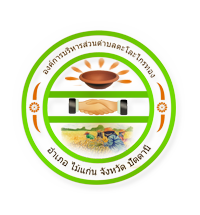 แผนป้องกันปราบปรามการทุจริตและประพฤติมิชอบระยะ 3 ปี (พ.ศ.2560-2564) องค์การบริหารส่วนตำบลตะโละไกรทอง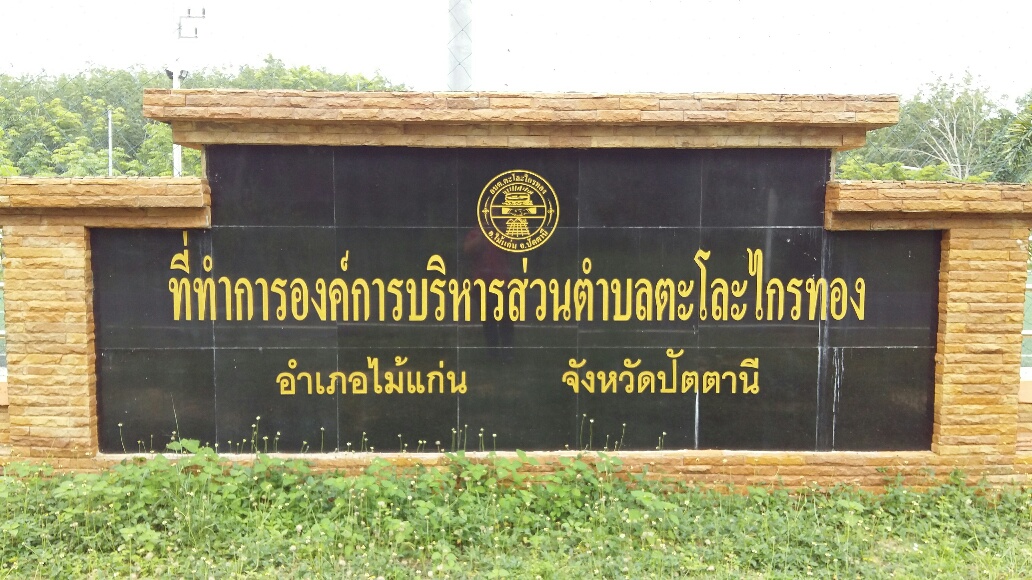 องค์การบริหารส่วนตำบลตะโละไกรทองอำเภอไม้แก่น  จังหวัดปัตตานีส่วนที่ 1 ข้อมูลพื้นฐานองค์การบริหารส่วนตำบลตะโละไกรทอง1.โครงการสร้างองค์การบริหารส่วนตำบลตะโละไกรทอง1.1.  คณะผู้บริหารองค์การบริหารส่วนตำบลตะโละไกรทอง   ประกอบด้วย-  นายกองค์การบริหารส่วนตำบล-  รองนายกองค์การบริหารส่วนตำบลมีหน้าที่ในการกำหนดนโยบายและการบริหารงาน  และการบริหารงานองค์การบริหารส่วนตำบลตามอำนาจหน้าที่ที่กฎหมายกำหนด	1.2  สภาองค์การบริหารส่วนตำบลตะโละไกรทอง   ประกอบด้วย-  ประธานสภาองค์การบริหารส่วนตำบล	จำนวน		1	คน-  รองประธานสภาองค์การบริหารส่วนตำบล	จำนวน		1	คน-  เลขานุการสภาองค์การบริหารส่วนตำบล	จำนวน		1	คน-  สมาชิกสภาองค์การบริหารส่วนตำบล	จำนวน		13	คนมีหน้าที่ด้านนิติบัญญัติตามที่ระเบียบกฎหมายกำหนด  และควบคุมตรวจสอบการบริหารงานของคณะผู้บริหารองค์การบริหารส่วนตำบล1.3 ส่วนราชการ องค์การบริหารส่วนตำบลตะโละไกรทอง		-ปลัดองค์การบริหารส่วนตำบลตะโละไกรทอง (บริหารงานงานท้องถิ่น ระดับกลาง)		-รองปลัดองค์การบริหารส่วนตำบลตะโละไกรทอง (บริหารงานท้องถิ่น ระดับต้น)		-สำนักงานปลัด (นักบริหารทั่วไป ระดับต้น)			-นักพัฒนาชุมชนชำนาญการ			-นักวิชาการศึกษาชำนาญการ			-นักทรัพยากรบุคคลชำนาญการ			-นักวิเคราะห์นโยบายและแผนชำนาญการ			-เจ้าพนักงานสาธารณสุขปฏิบัติงาน			-เจ้าพนักงานธุรการปฏิบัติงาน			-ผู้ช่วยเจ้าพนักงานธุรการ			-ผู้ช่วยเจ้าพนักงานธุรการ		-กองคลัง (นักบริหารงานคลัง ระดับต้น)			-เจ้าพนักงานการเงินและบัญชีชำนาญงาน			-เจ้าพนักงานจัดเก็บรายได้ปฏิบัติงาน			-เจ้าพนักงานพัสดุปฏิบัติงาน		-กองช่าง (นักบริหารงานช่าง ระดับต้น)			-นายช่างโยธาชำนาญงาน1. ด้านกายภาพ	1.1 ที่ตั้งของหมู่บ้านหรือชุมชนหรือตำบล	หมู่บ้านในเขตรับผิดชอบองค์การบริหารส่วนตำบลตะโละไกรทอง	เขตตำบลตะโละไกรทอง	 หมู่ที่  1  บ้านดินเสมอ			 หมู่ที่  2  บ้านทะเล			 หมู่ที่  3  บ้านตะโละไกรทอง		 หมู่ที่  4  บ้านบิลยา		เขตตำบลไม้แก่น	 หมู่ที่  1  ไม้แก่น			 หมู่ที่  2  ปาเส			 หมู่ที่  3  บ้านใหญ่	 หมู่ที่  4  กระจูด	ทิศเหนือ   ติดต่อตำบลตะลุบัน  อำเภอสายบุรี  จังหวัดปัตตานี   โดยมีแนวเขตเริ่มจากกึ่งกลางคลองสายบุรี  ตรงแนวหลักเขต  บริเวณพิกัด  Q H 923369  ไปทางทิศตะวันออกตามแนวชายทุ่ง  ชายป่า  ถึงท่อระบายน้ำบนถนนสายบ้านตะพา – วัดมหันตคาม  บริเวณพิกัด  Q H 937370  ผ่านหลักเขตไปตามร่องน้ำไหลตัดคลองกระจูดและต่อไปทางทิศตะวันออกตามแนวสวนมะพร้าวสิ้นสุดที่ชายฝั่งทะเลอ่าวไทย  ตรงแนวหลักเขต  บริเวณพิกัด  Q H 952374  รวมระยะทางด้านทิศเหนือประมาณ  3  กิโลเมตร	 ทิศตะวันออก   ติดต่ออ่าวไทย ทิศใต้   ติดต่อตำบลดอนทรายและตำบลไทรทอง  อำเภอไม้แก่น  จังหวัดปัตตานี  โดยมีแนวเขตเริ่มต้นจากกึ่งกลางคลองกระจูด  บริเวณพิกัด  Q H 958360  ไปทางทิศตะวันตก  ตามแนวกึ่งกลางคลองกระจูด  คลองไม้แก่น  ถึงกึ่งกลางสามแยกคลองไม้แก่น  บริเวณพิกัด  Q H 939326  และต่อไปตามแนวกึ่งกลางคลองไม้แก่นไปทางทิศตะวันตกสิ้นสุดที่กึ่งกลางคลองไม้แก่น  ตรงแนวร่องน้ำเขตติดต่อบ้านบาตู  ตำบลปะลุกาสาเมาะ  อำเภอบาเจาะ  จังหวัดนราธิวาส  บริเวณพิกัด  Q H 916324  รวมระยะทางด้านทิศใต้ประมาณ  8  กิโลเมตร	 ทิศตะวันตก   	ติดต่อตำบลปะลุกาสาเมาะ  อำเภอบาเจาะ  จังหวัดนราธิวาส  โดยมีแนวเขตเริ่มต้นจากกึ่งกลางคลองไม้แก่นตรงแนวร่องน้ำ  บริเวณพิกัด  Q H 916324  ไปทางทิศเหนือตามแนวกึ่งกลางร่องน้ำธรรมชาติ  ตัดผ่านถนนสายบ้านกอตอ  บ้านสารวัน  บริเวณพิกัด  Q H 914329  ต่อไปทางทิศเหนือ  ถึงกึ่งกลางคลองสายบุรี  บริเวณพิกัด  Q H 912339  ไปตามแนวกึ่งกลางคลองสายบุรีทางทิศเหนือ  สิ้นสุดที่กึ่งกลางคลองสายบุรี  บริเวณพิกัด  Q H 923368  รวมระยะทางด้านทิศตะวันตกประมาณ  7  กิโลเมตร	1.2 ลักษณะภูมิประเทศ	องค์การบริหารส่วนตำบลตะโละไกรทอง  มีลักษณะภูมิประเทศเป็นที่ราบลุ่ม    มีลำคลองสาธารณะ2  สาย  ไหลออกสู่ทะเลที่ตำบลดอนทราย  มีลำคลองล้อมรอบตำบลเหมาะแก่การเพาะปลูก  	1.3 ลักษณะภูมิอากาศ	สภาพภูมิอากาศมี  2  ฤดู  คือ  ฤดูร้อน  เริ่มตั้งแต่เดือนกุมภาพันธ์  -  กรกฎาคม  และฤดูฝน  เริ่มตั้งแต่เดือนสิงหาคม  -  มกราคม  1.4 ลักษณะของดิน	สภาพพื้นที่ดินเป็นดินทรายและดินร่วนปนทราย  	1.5 ลักษณะของแหล่งน้ำ	มีแหล่งน้ำที่ใช้สำหรับ  อุปโภค-บริโภค  ที่เป็นคลองสาธารณะ 2 สาย  บึง 2 แห่ง  และสระน้ำ 1 แห่ง  	1.6 ลักษณะของไม้และป่าไม้	พื้นส่วนใหญ่ในเขตพื้นที่เป็นป่าสงวน2. ด้านการเมือง/การปกครอง	2.1 เขตการปกครององค์การบริหารส่วนตำบลตะโละไกรทอง  ได้ยกฐานะจากสภาตำบล  เมื่อวันที่  22  ธันวาคม  2542 อยู่ห่างจากที่ว่าการอำเภอไม้แก่น  2.1  กิโลเมตร  เดิมเป็นหมู่บ้านในเขตตำบลไม้แก่น  ต่อมาเมื่อกิ่งอำเภอไม้แก่นได้ประกาศและจัดตั้งตำบลและเปลี่ยนแปลงหมู่ที่ของตำบล  เมื่อวันที่  6  ตุลาคม  2536  ซึ่งมีผลตั้งแต่ วันที่ 15  กันยายน 2536  ให้ตำบลตะโละไกรทองแยกจากตำบลไม้แก่น  โดยมีเขตการปกครองรวม  4  หมู่บ้าน  คือ	 หมู่ที่  1  บ้านดินเสมอ		แยกมาจาก	หมู่ที่  2  ตำบลไม้แก่น	 หมู่ที่  2  บ้านทะเล		แยกมาจาก	หมู่ที่  7  ตำบลไม้แก่น	 หมู่ที่  3  บ้านตะโละไกรทอง	แยกมาจาก	หมู่ที่  4  ตำบลไม้แก่น	 หมู่ที่  4  บ้านบิลยา		แยกมาจาก	หมู่ที่  8  ตำบลไม้แก่น	2.2 การเลือกตั้งจำนวนผู้มีสิทธิเลือกตั้ง (ข้อมูลเมื่อวันที่  ๑๓  พฤษภาคม  พ.ศ. ๒๕๕5)   	-  จำนวนผู้มีสิทธิเลือกตั้งนายกองค์การบริหารส่วนตำบล 	2,885     คน	-  จำนวนผู้มีสิทธิเลือกตั้งสมาชิกสภาเทศบาล	          ๒,885     คน	จำนวนผู้มาใช้สิทธิเลือกตั้ง  ครั้งล่าสุด (พ.ศ. ๒๕๕5)-  จำนวนผู้มาใช้สิทธิเลือกตั้งนายกเทศมนตรี  2,187  คน  จากผู้มีสิทธิเลือกตั้งทั้งสิ้น  ๒,885  คน  	-  จำนวนผู้มาใช้สิทธิเลือกตั้งสมาชิกสภาเทศบาล 2,187 คน จากผู้มีสิทธิเลือกตั้งทั้งสิ้น ๒,885 คน  ปัจจุบันนายกองค์การบริหารส่วนตำบลและสมาชิกมาจากคำสั่ง คสช.  และปัจจุยังไม่มีการเลือกตั้ง3. ประชากร	3.1 ข้อมูลเกี่ยวกับจำนวนประชากร3.2 ช่วงอายุและจำนวนประชากร4. สภาพทางสังคม	4.1 การศึกษา	4.2 สาธารณสุข(4.๑)  หน่วยงานด้านสาธารณสุข   		-  โรงพยาบาลส่งเสริมสุขภาพ  สังกัดกระทรวงสาธารณสุข  จำนวน  3   แห่ง        	(4.๒)  สถานการณ์/ปัญหาสุขภาพ 4.3 อาชญากรรมองค์การบริหารส่วนตำบลตะโละไกรทอง  ไม่มีเหตุอาชญากรรมเกิดขึ้น  แต่มีเหตุการณ์ลักขโมยทรัพย์สินประชาชน  และทำลายทรัพย์สินของราชการ  ซึ่ง อบต.ก็ได้ดำเนินการป้องกันการเกิดเหตุดังกล่าว จากการสำรวจข้อมูลพื้นฐานพบว่า  ส่วนมากครัวเรือนมีการป้องกันอุบัติภัยอย่างถูกวิธี  มีความปลอดภัยในชีวิตและทรัพย์สิน  วิธีการแก้ปัญหาของ อบต.ที่สามารถดำเนินการได้ตามอำนาจหน้าที่และงบประมาณที่มีอยู่อย่างจำกัด  คือการติดตั้งกล้องวงจรปิดในจุดที่เป็นที่สาธารณะ  ติดตั้งสัญญาณไฟกระพริบทางร่วมทางแยก รวมทั้งได้ตั้งจุดตรวจ จุดสกัด จุดบริการ  ในช่วงเทศกาลที่มีวันหยุดหลายวันเพื่ออำนวยความสะดวกให้กับประชาชนตามอำนาจหน้าที่ที่สามารถดำเนินการได้             4.4 ยาเสพติดปัญหายาเสพติดในชุมชนขององค์การบริหารส่วนตำบลตะโละไกรทอง  มีผู้ที่ติดยาเสพติดแต่เมื่อเทียบกับพื้นที่อื่นถือว่าน้อย และยังไม่พบผู้ค้า เหตุผลก็เนื่องมาจากว่าได้รับความร่วมมือกับทางผู้นำ  ประชาชน  หน่วยงานของ อบต.ที่ช่วยสอดส่องดูแลอยู่เป็นประจำ การแก้ไขปัญหาของ อบต.สามารถทำได้เฉพาะตามอำนาจหน้าที่เท่านั้น  เช่น  การณรงค์  การประชาสัมพันธ์  การแจ้งเบาะแส  การฝึกอบรมให้ความรู้  ถ้านอกเหนือจากอำนาจหน้าที่  ก็เป็นเรื่องของอำเภอหรือตำรวจแล้วแต่กรณี ทั้งนี้ อบต.ก็ได้ให้ความร่วมมือมาโดยตลอด  ตามที่องค์การบริหารส่วนตำบลตะโละไกรทอง  ได้ดำเนินโครงการสำรวจข้อมูลพื้นฐานในองค์การบริหารส่วนตำบลตะโละไกรทอง  ประจำปีงบประมาณ พ.ศ. ๒๕๕๙ เพื่อนำผลการสำรวจมาพิจารณาแก้ไขปัญหาที่เกิดขึ้นให้แก่ชุมชน ผลการสำรวจพบว่าประชาชนใน อบต.พบว่า ประชากรที่สูบบุหรี่ จำนวน  645  คน  ดื่มสุรา 55  คน4.5 การสังคมสงเคราะห์องค์การบริหารส่วนตำบลตะโละไกรทองได้ดำเนินการด้านสงคมสังเคราะห์ ดังนี้๑. ดำเนินการจ่ายเบี้ยยังชีพให้กับผู้สูงอายุ  ผู้พิการ  และผู้ป่วยเอดส์  ๒. รับลงทะเบียนและประสานโครงการเงินอุดหนุนเพื่อการเลี้ยงดูเด็กแรกเกิด๓. ประสานการทำบัตรผู้พิการ๔. ตั้งโครงการการจ้างนักเรียน/นักศึกษาทำงานช่วงปิดภาคเรียน  ๕. ตั้งโครงการช่วยเหลือผู้ยากจน  ยากไร้  รายได้น้อย และผู้ด้อยโอกาสไร้ที่พึ่ง 	 ๖. ตั้งโครงการช่วยเหลือผู้ประสบภัยต่างๆ5. ระบบบริการพื้นฐาน	5.1 การคมนาคมขนส่งเส้นทางคมนาคมที่ใช้ติดต่อในเขตองค์การบริหารส่วนตำบลตะโละไกรทองและพื้นที่ใกล้เคียงมีดังนี้		1.1) ถนนในพื้นที่ของ อบต.ตะโละไกรทอง1. ถนนลาดยางบ้านบิลยา-บ้านดินเสมอ (รับโอนจากทางหลวงชนบท)2. ถนนลาดยางบ้านใหญ่-บ้านกระจูด (ถนน อบจ.ปัตตานี)3. ถนนลาดยางบ้านใหญ่-บ้านตะพา (ถนน อบจ.ปัตตานี)4. ถนนคอนกรีตเสริมเหล็กบ้านทะเล กว้าง 4 เมตรยาว 700 เมตร5. ถนนคอนกรีตเสริมเหล็กสายโคกจิ บ้านดินเสมอ  กว้าง 4 เมตรยาว 200 เมตร6. ถนนคอนกรีตเสริมเหล็กกำปงบารู บ้านตะโละไกรทอง กว้าง 4 เมตร ยาว 2,000 เมตร7. ถนนคอนกรีตเสริมเหล็กบลีกู-สำโรง กว้าง 4 เมตร ยาว 720 เมตร8. ถนนคอนกรีตเสริมเหล็กสายสุเหร่า บ้านทะเล กว้าง 4 เมตร ยาว 600 เมตร9. ถนนคอนกรีตเสริมเหล็กสายลูโบ๊ะบูตา กว้าง 4 เมตร ยาว 800 เมตร10. ถนนคอนกรีตเสริมเหล็กสายลาฮา บ้านใหญ่ กว้าง 4 เมตร ยาว 400 เมตร11. ถนนคอนกรีตเสริมเหล็กสายริมคลองตะโละไกรทอง กว้าง 4 เมตร ยาว 400 เมตร12. ถนนคอนกรีตเสริมเหล็กสายริมคลองปาส กว้าง 4 เมตร ยาว 550 เมตร13. ถนนคอนกรีตเสริมเหล็กสายบ้านใหญ่-ตะพา กว้าง 5 เมตร ยาว 1,000 เมตร14. ถนนหินคลุกสายริมคลองบ้านทะเล กว้าง 4 เมตร ยาว 500 เมตร15. ถนนหินคลุกสายลาฮาบ้านใหญ่ กว้าง 4 เมตร ยาว 1,400 เมตร16. ถนนหินคลุกสายไม้แก่น-กระจูด กว้าง 4 เมตร ยาว 2,000 เมตร17. ถนนหินคลุกสายสปาเนาะ บ้านดินเสมอ กว้าง 4 เมตร ยาว 500 เมตร18. ถนนหินคลุกสายคลองท่าต้นไทร กว้าง 4 เมตร ยาว 250 เมตร๑.2)  สะพาน    จำนวน   7    แห่ง5.2 การไฟฟ้าการขยายเขตไฟฟ้า ปัจจุบันมีไฟฟ้าใช้ทุกครัวเรือน คิดเป็น ๑๐๐ เปอร์เซ็นต์  ปัญหาคือไฟฟ้าส่องสว่างทางหรือที่สาธารณะยังไม่สามารถดำเนินการครอบคลุมพื้นที่ได้ทั้งหมด  เนื่องจากพื้นที่ที่มีความต้องการให้ติดตั้งไฟฟ้าส่องสว่างนั้นยังไม่เป็นที่สาธารณะและงบประมาณที่ไม่เพียงพอ  จึงไม่สามารถดำเนินการได้เช่นเดียวกับถนน การแก้ปัญหาคือ  ประสานความร่วมมือกันในหลายๆ ฝ่าย เพื่อที่จะทำความเข้าใจกับประชาชนในพื้นที่  และวิธีการที่จะดำเนินการแก้ไขอย่างไร  ทั้งนี้  อบต.ก็ได้ตั้งงบประมาณในส่วนนี้ไว้แล้ว และได้แจ้งประชาสัมพันธ์ให้ประชาชนได้รับทราบถึงเหตุผลเพื่อที่จะได้ช่วยกันแก้ไขปัญหาให้กับชุมชน  ปัจจุบันในเขต อบต. มีไฟฟ้าใช้  ดังนี้	(1)  ไฟฟ้าสาธารณะ ครอบคลุมถนนทุกสายในเขตองค์การบริหารส่วนตำบลตะโละไกรทอง	5.3 การประปา	ไม่มีการให้บริการประปาในชุมชน	5.4 โทรศัพท์ในเขตพื้นที่ประชาชนส่วนใหญ่มีการใช้โทรศัพท์ส่วนบุคคล			5.5 ไปรษณีย์หรือการสื่อสารหรืการขนส่ง  และวัสดุ ครุภัณฑ์	ไม่มีที่ทำการไปรษณีย์ในพื้นที่ แต่มีผู้ให้บริการรับส่งวัสดุ ครุภัณฑ์ในพื้นที่/ชุมชน6. ระบบเศรษฐกิจ	6.1 การเกษตรประชากรในเขต อบต. ร้อยละ ๗๐ ประกอบอาชีพเกษตรกรรม ผลผลิตทางการเกษตร    ที่สำคัญ  ได้แก่  ข้าว  ยางพารา ลองกอง เงาะ ข้าวโพดหวาน แตงโม  ทุเรียน เป็นต้น	6.2 การประมง-  มีการประกอบอาชีพประมงชายฝั่ง ในเขตพื้นที่ หมู่ที่ 4  บ้านกระจูด  	6.3 การปศุสัตว์-  เป็นการประกอบการในลักษณะเลี้ยงในครัวเรือนเป็นอาชีพหลักและอาชีพเสริม เช่น  การเลี้ยงไก่  เป็ด  โค  สุกร  กระบือ	6.4 การบริการร้านอาหาร		๔	แห่ง	6.5 การท่องเที่ยว-  ในเขต อบต.ไม่มีสถานที่ท่องเที่ยว	6.6 อุตสาหกรรม-  จำนวนกิจการอุตสาหกรรมขนาดเล็ก (โรงสีขนาดเล็ก)   จำนวน   ๑   แห่ง6.7 การพาณิชย์และกลุ่มอาชีพการพาณิชย์ร้านค้าต่างๆ	      	40	แห่งห้างหุ้นส่วนจำกัด		2	แห่ง		สถานบริการร้านอาหาร	       	4	แห่งร้านคาราโอเกะ		1       แห่ง	6.8 แรงงานจากการสำรวจข้อมูลพื้นฐานพบว่า  ประชากรที่มีอายุ  ๑8 – ๖๐  ปี อยู่ในกำลังแรงงาน ร้อยละ  54.67  ประชากรอายุระหว่าง  18 – 6๐ ปี บางส่วน ไปรับจ้างทำงานนอกพื้นที่  รวมทั้งแรงงานที่ไปทำงานต่างประเทศ  ปัญหาที่พบคือ ประชากรต้องไปทำงานนอกพื้นที่ในเมืองที่มีโรงงานอุตสาหกรรม  บริษัท  ห้างร้านใหญ่ๆ  เพราะในพื้นที่ไม่มีโรงงานอุตสาหกรรมที่มีการจ้างแรงงานเยอะ เพราะพื้นที่ส่วนมากเป็นที่อยู่อาศัย  ปัญหานี้ยังไม่สามารถแก้ไขได้7. เศรษฐกิจพอเพียงท้องถิ่น (ด้านการเกษตรและแหล่งน้ำ)	7.1	ข้อมูลพื้นฐานของหมู่บ้านหรือชุมชนส่วนที่ 2	2.1 การวิเคราะห์ปัญหาสถานการณ์การร้องเรียนของผู้ทุจริตและประพฤติมิชอบองค์การบริหารส่วนตำบลตะโละไกรทองสถานการณ์การร้องเรียนของผู้ทุจริตและประพฤติมิชอบองค์การบริหารส่วนตำบลตะโละไกรทอง ปี 2559	จากข้อมูลองค์การบริหารส่วนตำบลตะโละไกรทอง ไม่มีการร้องเรียนการทุจริตและประพฤติมิชอบในการปฏิบัติราชการในห้วงระยะเวลาปีงบประมาณ พ.ศ.25592.2.2วิเคราะห์สภาพแวดล้อมภายนอกส่วนที่ 3กรอบแนวคิดการจัดทำแผนป้องกันปราบปรามการทุจริตและประพฤติมิชอบ ระยะ 5 ปี (พ.ศ. 2560 - 2564)1.กรอบแนวคิดการจัดทำแผนป้องกันปราบปรามการทุจริตและประพฤติมิชอบ ระยะ 5 ปี (พ.ศ. 2560 - 2564)ตามคำสั่งคณะรักษาความสงบแห่งชาติ ที่ 69/2557 เรื่องมาตรการป้องกันและแก้ไขปัญหาการทุจริตประพฤติมิชอบ ได้กำหนดให้ทุกส่วนราชการและหน่วยงานของรัฐ กำหนดมาตรการหรือแนวทางการป้องกันและแก้ไขปัญหาการทุจริตประพฤติมิชอบในส่วนราชการและหน่วยงานของรัฐโดยมุ่งเน้นการสร้างธรรมาภิบาลในการบริหารงาน และส่งเสริมการมีส่วนร่วมจากทุกภาคส่วนในการตรวจสอบ เฝ้าระวัง เพื่อสกัดกั้นมิให้เกิดการทุจริตประพฤติมิชอบได้ และคำสั่งคณะรักษาความสงบแห่งชาติ ที่ 127/2557 เรื่อง แต่งตั้งคณะกรรมการต่อต้านการทุจริตแห่งชาติ ได้กำหนดให้ให้มีคณะกรรมการคณะหนึ่งภายในคณะรักษาความสงบแห่งชาติ เรียกว่า “คณะกรรมการต่อต้านการทุจริตแห่งชาติ” ประกอบด้วย หัวหน้าคณะรักษาความสงบแห่งชาติ เป็นประธานกรรมการ หัวหน้าฝ่ายกฎหมายและกระบวนการยุติธรรม คณะรักษาความสงบแห่งชาติ เป็นรองประธานกรรมการ ผู้ดำรงตำแหน่งในคณะรักษาความสงบแห่งชาติที่หัวหน้าคณะรักษาความสงบแห่งชาติ มอบหมายอีกไม่เกินสามคน และผู้ทรงคุณวุฒิซึ่งหัวหน้าคณะรักษาความสงบแห่งชาติแต่งตั้งอีกไม่เกินเก้าคน เป็นกรรมการ เพื่อประโยชน์ในการดาเนินการตามอำนาจหน้าที่ของคณะกรรมการต่อต้านการทุจริตแห่งชาติ ประกอบมติคณะรัฐมนตรี เมื่อวันที่ 11 ตุลาคม 2559 เห็นชอบร่างยุทธศาสตร์ชาติว่าด้วยการป้องกันและปราบปรามการทุจริต ระยะที่ 3 (พ.ศ. 2560 –2564) และให้หน่วยงานภาครัฐแปลงแนวทางและมาตรการตามยุทธศาสตร์ชาติฯ ไปสู่การปฏิบัติโดยกำหนดไว้ในแผนปฏิบัติราชการ 5 ปี และแผนปฏิบัติราชการประจำปี ตามที่คณะกรรมการ ป.ป.ช.เสนอ โดยให้หน่วยงานภาครัฐดำเนินการโดยคำนึงถึงความสอดคล้องกับยุทธศาสตร์ชาติ 20 ปี และแผนปฏิรูปประเทศด้านต่างๆ ด้วย ดังนั้น เพื่อให้การขับเคลื่อนนโยบายของรัฐบาลและคณะรักษาความสงบแห่งชาติ ในการป้องกันและแก้ไขปัญหาการทุจริตประพฤติมิชอบ เป็นไปอย่างมีประสิทธิภาพ องค์การบริหารส่วนตำบล     ตะโละไกรทองจึงได้จัดทำแผนป้องกันและแก้ไขปัญหาการทุจริตประพฤติมิชอบภาครัฐ ประจำปีงบประมาณ พ.ศ. 2560 -2564 ขององค์การบริหารส่วนตำบลตะโละไกรทอง ขึ้น เพื่อให้ทุกหน่วยงานในองค์การบริหารส่วนตำบลตะโละไกรทองใช้เป็นกรอบแนวทางในการดำเนินการป้องกันและปราบปรามการทุจริต และเพื่อเป็นการสร้างจิตสำนึกและค่านิยมให้แก่คณะผู้บริหาร,พนักงานส่วนตำบล พนักงานจ้างและสมาชิกสภาองค์การบริหารส่วนตำบลตะโละไกรทอง ให้มีการปฏิบัติราชการตามหลักธรรมาภิบาล โดยได้ได้มุ่งเน้นให้การดำเนินการป้องกันและปราบปรามการทุจริตขององค์การบริหารส่วนตำบลตะโละไกรทอง เป็นไปอย่างต่อเนื่อง สร้างระบบราชการที่มีความโปร่งใส จัดระบบการตรวจสอบและประเมินผลสัมฤทธิ์ตามมาตรฐานคุณธรรม จริยธรรม ความคุ้มค่า เปิดเผยข้อมูลข่าวสาร ปรับปรุงระบบการปฏิบัติงานให้เกิดความโปร่งใส มีประสิทธิภาพและสนับสนุนภาคประชาชนให้มีส่วนร่วม ในการรณรงค์ และปลูกจิตสานึกค่านิยมของสังคมให้ประชาชนร่วมกันต่อต้านการทุจริตประพฤติมิชอบ ในการจัดทำแผนปฏิบัติการป้องกันและปราบปรามการทุจริตภาครัฐขององค์การบริหารส่วนตำบลตะโละไกรทอง ประจำปีงบประมาณ พ.ศ. 2560 ได้นำยุทธศาสตร์ชาติว่าด้วยการป้องกันและปราบปรามการทุจริตระยะที่ 2 (พ.ศ. 2560 – 2564) และนโยบายของรัฐบาลมาเป็นแนวทางในการกำหนดเป็นกิจกรรม/โครงการซึ่งสาระสำคัญของยุทธศาสตร์ชาติฯ ดังกล่าวประกอบด้วย 1.1 วิสัยทัศน์ “ประเทศไทยใสสะอาด ไทยทั้งชาติต้านทุจริต (Zero Tolerance & Clean Thailand)”คำอธิบายวิสัยทัศน์ ประเทศไทยในระยะ 5 ปีข้างหน้า จะมุ่งสูการเป็นประเทศที่มีมาตรฐานทางคุณธรรมจริยธรรมเป็นสังคมมิติใหม่ที่ประชาชนไม่เพิกเฉยต่อการทุจริตทุกรูปแบบ โดยไดรับความร่วมมือจากฝ่ายการเมือง หน่วยงานของรัฐ ตลอดจนประชาชน ในการพิทักษ์รักษาผลประโยชนของชาติและประชาชน เพื่อให้ประเทศไทย มีศักดิ์ศรีและเกียรติภูมิในด้านความโปรงใส่ทัดเทียมนานาอารยประเทศ 1.2 พันธกิจ “สร้างวัฒนธรรมต่อต้านการทุจริต ยกระดับธรรมาภิบาลในการบริหารจัดการทุกภาคส่วนแบบบูรณาการ และปฏิรูปกระบวนการปองกันและปราบปรามการทุจริตทั้งระบบ ให้มีมาตรฐานสากล” คำอธิบายพันธกิจ การปองกันและปราบปรามการทุจริตในระยะ 5 ปีข้างหน้า จะเป็นการปฏิรูปกระบวนการ ดำเนินงานจากเดิม ไปสู่กระบวนการทางานแบบบูรณาการทั้งระบบ โดยเริ่มจากการวางรากฐานทางความคิดของ ประชาชนที่นอกจากตนเองจะไม่กระทำการทุจริตแล้ว จะต้องไม่อดทนต่อการทุจริตที่เกิดขึ้นในสังคมไทยอีกต่อไป ประชาชนไทยต้องก้าวข้ามค้านิยมอุปถัมภ์และความเพิกเฉยต่อการทุจริตประพฤติมิชอบ เจตจำนงทางการเมืองของประชาชนที่ต้องการสร้างชาติที่สะอาดปราศจากการทุจริต จะต้องได้รับการสานต่อจากฝ่ายการเมืองและ เจ้าหน้าที่รัฐ การขับเคลื่อนนโยบายที่มีความโปรงใส่ตรวจสอบได้ทุกขั้นตอน ขณะเดียวกันกลไกการป้องกันและ ปราบปรามการทุจริตตองเป็นที่ไดรับความไววางใจ และความเชื่อมั่นจากประชาชนวาจะสามารถเป็นผู้ปกป้อง ผลประโยชนของชาติและประชาชนได้อย่างรวดเร็ว เป็นธรรม และเท่าเทียม ทั้งนี้เพื่อยกระดับมาตรฐานจริยธรรม คุณธรรม และความโปรงใส่ของประเทศไทยในทุกมิติให้มีมาตรฐานตามอนุสัญญาสหประชาชาติว่าด้วยการต่อต้าน การทุจริต ค.ศ. 2003 (United Nations Convention against Corruption : UNCAC) ภายในปี พ.ศ. ๒๕๖4 1.3. เป้าประสงค์เชิงยุทธศาสตร์ ระดับคะแนนของดัชนีการรับรูการทุจริต (Corruption Perceptions Index : CPI)สูงกว่าร้อยละ 50 1.4 วัตถุประสงค์หลัก ๑. สังคมมีพฤติกรรมรวมตานการทุจริตในวงกว้าง ๒. เกิดวัฒนธรรมทางการเมือง (Political Culture) มุ่งต้านการทุจริตในทุกภาคส่วน ๓. การทุจริตถูกยับยั้งอย่างเท่าทันด้วยนวัตกรรม กลไกปองกันการทุจริต และระบบบริหารจัดการ ตามหลักธรรมาภิบาล ๔. การปราบปรามการทุจริตและการบังคับใช้กฎหมายมีความรวดเร็ว เป็นธรรม และได้รับความร่วมมือ จากประชาชน ๕. ดัชนีการรับรูการทุจริต (Corruption Perceptions Index : CPI) ของประเทศไทยมีคาคะแนนในระดับที่สูงขึ้น 1.5 ตัวชี้วัด 1. ระดับความอายตอการกระทาการทุจริต 2. ระดับการปรับเปลี่ยนฐานความคิดของประชาชนในเรื่องการทุจริต ๓. ระดับการมีสวนรวมของประชาชนในการต่อต้านการทุจริต หมายเหตุการณ์ประเมินแบ่งระดับการมีสวนรวมเป็น 4 ระดับ ดังนี้ ระดับที่ 1 ประชาชนมีส่วนร่วมคิด ร่วมตัดสินใจ และร่วมวางแผนในการต่อต้านการทุจริต ระดับที่ 2 ประชาชนมีส่วนร่วมดำเนินการต่อต้านการทุจริต ระดับที่ 3 ประชาชนมีส่วนร่วมในด้านของทุนในการต่อต้านการทุจริต ระดับที่ 4 ประชาชนมีส่วนร่วมในการประเมินผลการดาเนินการต่อต้านการทุจริต 1.6 ยุทธศาสตร์มีความครอบคลุมกระบวนการดาเนินงานดานการปองกัน ปราบปรามการทุจริต และประพฤติมิชอบ โดยกำหนดยุทธศาสตร์การดาเนินงานหลักออกเป็น 6 ยุทธศาสตร์ดังนี้ ๑. สร้างสังคมที่ไมทนต่อการทุจริต ๒. ยกระดับเจตจำนงทางการเมืองในการต่อต้านการทุจริต ๓. สกัดกั้นการทุจริตเชิงนโยบาย ๔. พัฒนาระบบป้องกันการทุจริตเชิงรุก ๕. ปฏิรูปกลไกและกระบวนการการปราบปรามการทุจริต ๖. ยกระดับคะแนนดัชนีการรับรูการทุจริต (CorruptionPerceptions Index :CPI) ของประเทศไทย 2. วัตถุประสงค์ 1. เพื่อจัดทำแผนแผนปฏิบัติการป้องกันและปราบปรามการทุจริต 4 ปี (พ.ศ. 2560 – 2564) 2. เพื่อเสริมสร้างให้ผู้บริหารสมาชิกสภาองค์การบริหารส่วนตำบลตะโละไกรทอง ข้าราชการและเจ้าหน้าที่ทุกระดับในองค์การบริหารส่วนตำบลตะโละไกรทองมีจิตสำนึกค่านิยมคุณธรรมจริยธรรมและหลักธรรมาภิบาลประพฤติตนและปฏิบัติงานด้วยความโปร่งใสซื่อสัตย์สุจริตถูกต้องตามหลักกฎหมายมีจิตสำนึกในการให้บริการต่อหน่วยงานและประชาชนผู้รับบริการ 3. เพื่อกำหนดทิศทางการดำเนินงานขององค์การบริหารส่วนตำบลตะโละไกรทอง 4. เพื่อให้ภาครัฐและภาคประชาชนมีส่วนร่วมในการป้องกันและเฝ้าระวังพฤติกรรมในการทุจริตและ ประพฤติมิชอบอย่างจริงจัง 5 เพื่อปลูกฝังสร้างจิตสานึกค่านิยมคุณธรรมจริยธรรมและหลักธรรมาภิบาลในการปฏิบัติราชการ มีจิตสำนึกที่ดีในการให้บริการปฏิบัติราชการด้วยความซื่อสัตย์สุจริตเป็นธรรมและเสมอภาคทำให้การบริหารราชการเกิดความโปร่งใสตลอดจนการเปิดโอกาสให้ประชาชนได้เข้ามามีส่วนร่วมในการป้องกันการทุจริตและประพฤติมิชอบ 6. เพื่อใช้แผนปฏิบัติการป้องกันและปราบปรามการทุจริต 5 ปี (พ.ศ. 2560 – 2564) เป็นกรอบการดาเนินงานในด้านการส่งเสริมและสนับสนุนการป้องกันและปราบปรามการทุจริตและขอรับการสนับสนุนงบประมาณจากหน่วยงานที่เกี่ยวข้อง 7. เพื่อสร้างเครือข่ายภาคประชาชนให้เกิดขึ้นภายในองค์การบริหารส่วนตำบลตะโละไกรทอง โดยการให้ความรู้ความเข้าใจในช่องทางการร้องเรียน/กล่าวโทษ/ร้องทุกข์/ ร้องเรียนการมีทัศนคติที่ดีต่อการเป็นผู้สอดส่องดูแลการเฝ้าระวังและการเข้ามามีส่วนร่วมในการแจ้งเบาะแสการทุจริตและประพฤติมิชอบ 10. เพื่อดำเนินการทางวินัยต่อพนักงานส่วนตาบลพนักงานจ้างคณะผู้บริหาร สมาชิกสภาเทศบาลกรณีเกิดการทุจริตและประพฤติมิชอบรวมถึงการตรวจสอบข้อเท็จจริงกรณีเรื่องร้องเรียน 3. กรอบแนวคิดในการดาเนินการ กรอบแนวคิดในการดำเนินการจัดทำแผนปฏิบัติการป้องกันและปราบปรามการทุจริต 5 ปี (พ.ศ. 2560 – 2564) มาจาก 3.1 ยุทธศาสตร์ชาติว่าด้วยการป้องกันและปราบปรามการทุจริต 3.2 ความเสี่ยงต่างๆที่อาจก่อให้เกิดการทุจริตการปฏิบัติและ/หรือละเว้นการปฏิบัติหน้าที่โดยมิชอบในการปฏิบัติราชการ 3.3 ข้อมูลที่ได้รับจากการรับฟังความคิดเห็นของประชาชน 3.4 วิเคราะห์ความเสี่ยงที่อาจก่อให้เกิดการทุจริตการปฏิบัติ/ละเว้นการปฏิบัติหน้าที่โดยมิชอบของโครงการตามข้อบัญญัติงบประมาณรายจ่ายประจาปี 4. วิสัยทัศน์ขององค์การบริหารส่วนตำบลตะโละไกรทอง “คุณภาพชีวิตต้องดีทุกด้าน บนพื้นฐานความมั่นคงในชีวิตและทรัพย์สิน” 5. พันธกิจขององค์การบริหารส่วนตำบลตะโละไกรทอง  “พัฒนาคุณภาพชีวิตของประชาชนทุกด้าน พัฒนาการบริการประชาชน สังคมปลอดภัยและเป็นสุข” 6. ยุทธศาสตร์แผนปฏิบัติการป้องกันและปราบปรามการทุจริต 5 ปี (พ.ศ. 2560 – 2564) องค์การบริหารส่วนตำบลตะโละไกรทองได้กำหนดยุทธศาสตร์ในการป้องกันและปราบปรามการทุจริตจานวน 4 ยุทธศาสตร์ดังนี้ 6.1 ยุทธศาสตร์ที่ 1 เสริมสร้างจิตสานึกค่านิยมให้หน่วยงานบริหารงานตามหลักธรรมมาภิบาล 6.1.1 วัตถุประสงค์มีดังนี้ 1. มุ่งส่งเสริมเสริมสร้างจิตสานึกและค่านิยมให้แก่หน่วยงานภาครัฐบริหารงานตามหลักธรรมาภิบาลโดยมีทัศนคติวิสัยทัศน์ในการร่วมกันแก้ไขและรับผิดชอบต่อปัญหาการทุจริตและประพฤติมิชอบภาครัฐรวมทั้งการรณรงค์เผยแพร่ประชาสัมพันธ์ให้ทุกภาคส่วนมีวินัยเคารพกฎหมายกฎและระเบียบที่จะเป็นกลไกในการแก้ไขปัญหาการพัฒนาตลอดจนเป็นการวางรากฐานในการป้องกันและปราบปรามการทุจริตภาครัฐให้อย่างมีประสิทธิภาพ 6.1.2 มาตรการ/แนวทางการดาเนินงานมีดังนี้ 1. ส่งเสริมการปฏิบัติงานและการดาเนินชีวิตตามหลักปรัชญาเศรษฐกิจพอเพียง 1.1. เสริมสร้างความรู้ความเข้าใจแก่ทุกฝ่ายให้ปฏิบัติงานและดาเนินชีวิตตามหลักปรัชญาเศรษฐกิจพอเพียง 1.2 ประยุกต์การนาหลักปรัชญาเศรษฐกิจพอเพียงมาใช้ให้เกิดมรรคผลในทางปฏิบัติ 1.3 จัดให้มีหลักสูตรการเรียนรู้หรือการฝึกอบรมเกี่ยวกับการใช้หลักปรัชญาเศรษฐกิจพอเพียงแก่ทุกฝ่าย 2. ส่งเสริมให้เจ้าหน้าที่ทุกระดับได้เรียนรู้และปฏิบัติงานตามหน้าที่ด้วย หลักธรรมมาภิบาล 2.1 ส่งเสริมให้เจ้าหน้าที่มีความรู้ความเข้าใจรวมทั้งมีการฝึกอบรมเพื่อให้ปฏิบัติงานตามหลักธรรมาภิบาล 2.2 ส่งเสริมให้เจ้าหน้าที่ได้ประพฤติปฏิบัติตนตามมาตรฐานทางคุณธรรมและจริยธรรม 2.3 ควบคุมกากับดูแลการปฏิบัติงานการประพฤติปฏิบัติตนของเจ้าหน้าที่ให้เป็นไปตามหลักธรรมาภิบาลและมาตรฐานทางคุณธรรมและจริยธรรม 3. กำหนดให้มีหลักสูตรทางการศึกษาเพื่อใช้เป็นเครื่องมือในการป้องกันและปราบปรามการทุจริตภาครัฐ 3.1 จัดให้มีหลักสูตรทางการศึกษา/หลักสูตรฝึกอบรมด้านการป้องกันและปราบปรามการทุจริตภาครัฐ 3.2 กำหนดให้หลักสูตรด้านการป้องกันและปราบปรามการทุจริตภาครัฐเป็นหลักสูตรบังคับที่ใช้ฝึกอบรมเจ้าหน้าที่ทุกระดับ 3.3 ส่งเสริมแหล่งเรียนรู้ทางวิชาการตลอดจนข้อมูลข่าวสารด้านการป้องกันและปราบปรามการทุจริตภาครัฐ 4. ส่งเสริมค่านิยมการยกย่องและเชิดชูความดีความซื่อสัตย์สุจริตและการต่อต้านการทุจริตโดยให้ยึดถือเป็นค่านิยมกระแสหลักของชาติ 4.1 ส่งเสริมการสร้างแรงจูงใจให้เจ้าหน้าที่ปฏิบัติหน้าที่ราชการด้วยความซื่อสัตย์สุจริตเสียสละเพื่อประโยชน์ส่วนรวม 4.2 รณรงค์เผยแพร่ประชาสัมพันธ์ให้สังคมมีค่านิยมยกย่องเชิดชูและเห็นคุณค่าของการประพฤติปฏิบัติตนตามหลักคุณธรรมและจริยธรรม 4.3 ส่งเสริมเชิดชูหน่วยงานหรือบุคคลที่มีผลงานดีเด่นด้านการป้องกันและปราบปรามการทุจริตภาครัฐ 4.4 ส่งเสริมสนับสนุนให้ทุกฝ่ายร่วมกันสร้างค่านิยมในการป้องกันและปราบปรามการทุจริตภาครัฐ 6.2 ยุทธศาสตร์ที่ 2 เพื่อบูรณาการหน่วยงานกับหน่วยงานภาครัฐอื่นในการป้องกันและปราบปรามการทุจริตภาครัฐ 6.2.1 วัตถุประสงค์มีดังนี้ 1. มุ่งประสานความร่วมมือระหว่างองค์การบริหารส่วนตะโละไกรทองกับทุกภาคส่วนในการป้องกันและปราบปรามการทุจริตภาครัฐส่งเสริมบทบาทและการมีส่วนร่วมของภาคประชาชนในการติดตามตรวจสอบการทุจริตหรือประพฤติมิชอบในภาครัฐเสริมสร้างและพัฒนาเครือข่ายภาคประชาชนให้เป็นกลไกในการตรวจสอบถ่วงดุลรวมถึงการสร้างหลักประกันความปลอดภัยในการแจ้งข้อมูลหรือเบาะแสในการป้องกันและปราบปรามการทุจริต 6.2.2 มาตรการ/แนวทางการดาเนินงานมีดังนี้ 1. บูรณาการหน่วยงานภาครัฐกับองค์กรทุกภาคส่วนในการป้องกันและปราบปรามการทุจริตภาครัฐ 1.1 ประสานความร่วมมือทางด้านข้อมูลและการปฏิบัติงานระหว่างหน่วยงานภาครัฐกับองค์กรทุกภาคส่วน 1.2 ให้มีการจัดตั้ง “ศูนย์การข่าวกลาง” เพื่อดาเนินการจัดระบบการข่าวเก็บรวบรวมข้อมูลที่เกี่ยวข้องกับการป้องกันและปราบปรามการทุจริตภาครัฐตลอดจนการ เชื่อมโยงแลกเปลี่ยนข้อมูลข่าวสารการทุจริตหรือประพฤติมิชอบในภาครัฐจากทุกหน่วยงานเพื่อนาไปประมวลวิเคราะห์เพื่อใช้ในการป้องกันและปราบปรามการทุจริตภาครัฐ 1.3 ส่งเสริมสนับสนุนองค์กรและบุคลากรทางด้านสื่อสารมวลชนให้มีความเข้มแข็งและเป็นอิสระในการทาหน้าที่ตรวจสอบและเผยแพร่ข้อมูลข่าวสารให้สาธารณชนรับทราบ 1.4 ส่งเสริมสนับสนุนให้หน่วยงานมีระบบอินเตอร์เน็ตเพื่อทาการเผยแพร่ประชาสัมพันธ์ในการป้องกันและปราบปรามการทุจริตภาครัฐโดยให้มีเว็บบอร์ดเพื่อติดต่อสื่อสารระหว่างกัน 2. ส่งเสริมการมีส่วนร่วมของภาคประชาชนในการติดตามตรวจสอบการทุจริตหรือประพฤติมิชอบในหน่วยงาน 2.1 เสริมสร้างกระบวนการเรียนรู้เพื่อให้ภาคประชาชนมีความตื่นตัวต่อสภาพปัญหาการทุจริตและประพฤติมิชอบในภาครัฐ 2.2 สร้างและพัฒนาช่องทางในการรับแจ้งข้อมูลหรือเบาะแสให้มีความสะดวกหลากหลายรวมทั้งสร้างหลักประกันความปลอดภัยให้แก่บุคคลหน่วยงานหรือข้อมูลนั้น 2.3 ส่งเสริมสิทธิในการรับรู้และการเข้าถึงข้อมูลข่าวสาร 2.4 กำหนดมาตรการสร้างแรงจูงใจให้แก่ผู้แจ้งข้อมูลหรือเบาะแสให้ได้รับรางวัลตอบแทน 2.5 ให้องค์กรหรือบุคลากรด้านสื่อสารมวลชนเป็นสื่อกลางในการแสวงหาความร่วมมือเพื่อการป้องกันและปราบปรามการทุจริตภาครัฐ 6.3 ยุทธศาสตร์ที่ 3 เสริมสร้างความเข้มแข็งในการป้องกันและปราบปรามการทุจริตภาครัฐ 6.3.1 วัตถุประสงค์มีดังนี้ 1. มุ่งพัฒนาระบบและกลไกในการตรวจสอบควบคุมและถ่วงดุลการใช้อำนาจให้เหมาะสมชัดเจนและมีประสิทธิภาพส่งเสริมการกระจายอำนาจสร้างกลไกความร่วมมือระหว่างหน่วยงานกับเอกชนให้มีศักยภาพในการป้องกันและปราบปรามการทุจริตปรับปรุงแก้ไขและพัฒนากฎหมายที่เอื้อประโยชน์ต่อการทุจริตหรือเป็นอุปสรรคต่อการป้องกันและปราบปรามการทุจริตภาครัฐให้มีประสิทธิภาพเสริมสร้างประสิทธิภาพในการคุ้มครองพยานอย่างเป็นระบบและต่อเนื่องส่งเสริมความร่วมมือด้านการป้องกันและปราบปรามการทุจริตกับองค์กรอื่น 6.3.2 มาตรการ/แนวทางดาเนินงานมีดังนี้ 1. พัฒนาระบบและกลไกในการตรวจสอบควบคุมและถ่วงดุลการใช้อานาจให้เหมาะสมชัดเจนและมีประสิทธิภาพ 1.1 ให้หน่วยงานมีโครงสร้างของหน่วยงานอัตรากาลังการบริหารงานบุคคลและงบประมาณที่เหมาะสมสอดคล้องกับภารกิจและความ รับผิดชอบในการป้องกันและปราบปรามการทุจริตภาครัฐ 1.2 ให้หน่วยงานสร้างระบบการตรวจสอบการบริหารราชการโดยกำหนดแยกอำนาจการบริหารงานออกจากอำนาจการพิจารณาคดีเพื่อสามารถถ่วงดุลหรือยับยั้งอีกอำนาจหนึ่งได้ 1.3 สนับสนุนให้มีการตรวจสอบและถ่วงดุลการใช้อำนาจระหว่างหน่วยงานกับภาครัฐด้วยกันเอง 1.4 ให้หน่วยงานควบคุมกากับติดตามประเมินผลการใช้อำนาจในการปฏิบัติงานด้านการป้องกันและปราบปรามการทุจริตด้วยความรวดเร็วต่อเนื่องและเป็นธรรม 1.5 ให้หน่วยงานจัดทาดัชนีชี้วัดความโปร่งใสและเกณฑ์มาตรฐานกลางความโปร่งใส 2. ส่งเสริมการกระจายอำนาจในการป้องกันและปราบปรามการทุจริตภาครัฐ 2.1 สนับสนุนให้มีการจัดโครงสร้างการบริหารงานบุคคลและงบประมาณในการป้องกันและปราบปรามการทุจริตภาครัฐ 2.2 ให้หน่วยงานมีระบบตรวจสอบและถ่วงดุลการบริหารราชการ 2.3 ให้หน่วยงานมีระบบการควบคุมการใช้อานาจอย่างเป็นธรรม 2.4 ให้มีระบบการรายงานและติดตามประเมินผลการดาเนินงานต่อส่วนกลาง 3. สร้างกลไกความร่วมมือระหว่างหน่วยงานกับเอกชนให้มีศักยภาพในป้องกันและปราบปรามการทุจริต 3.1 วางแนวทางและส่งเสริมบทบาทความร่วมมือระหว่างหน่วยงานกับภาคเอกชน 3.2 สนับสนุนให้มีตรวจสอบทรัพย์สินของเจ้าหน้าที่หรือบุคคลที่เกี่ยวข้องกับการทุจริตภาครัฐ4. เสริมสร้างประสิทธิภาพของกฎหมายเพื่อใช้ในการป้องกันและปราบปรามการทุจริตภาครัฐ 4.1 ให้มีการปรับปรุงแก้ไขกฎหมายกฎระเบียบที่เอื้อประโยชน์ต่อการทุจริตหรือเป็นอุปสรรคต่อการป้องกันและปราบปรามการ ทุจริตภาครัฐหรือเพื่อให้ทันสมัยต่อสภาพปัญหาการทุจริตภาครัฐในปัจจุบัน 4.2 ให้หน่วยงานบังคับใช้กฎหมายอย่างเสมอภาคโดยเคร่งครัด 4.3 พัฒนาระบบสืบสวนสอบสวนหรือการไต่สวนข้อเท็จจริงให้รวดเร็วต่อเนื่องและเป็นธรรม 4.4 สร้างกลไกในการเฝ้าระวังสอดส่องดูแลติดตามการกตระทาการทุจริตหรือพฤติมิชอบในภาครัฐ 4.5 จัดให้มีเทคโนโลยีสารสนเทศที่ทันสมัยให้สามารถตรวจสอบสถานภาพบุคคลพฤติการณ์การกระทาผิดตลอดจนทรัพย์สินที่ได้จากการทุจริตหรือประพฤติมิชอบในภาครัฐให้รวดเร็วและมีประสิทธิภาพ 4.6 สร้างกลไกในการป้องกันเจ้าหน้าที่รัฐด้านการป้องกันและปราบปรามการทุจริตภาครัฐที่ได้ปฏิบัติการตามหน้าที่ด้วยความซื่อสัตย์สุจริตให้ได้รับความคุ้มครองตามกฎหมาย5. ส่งเสริมความร่วมมือด้านการป้องกันและปราบปรามการทุจริตภาครัฐร่วมกับองค์กรระหว่างประเทศ 5.1 ประสวนความร่วมมือกับองค์กรระดับนานาชาติเกี่ยวกับการป้องกันและปราบปรามการทุจริตภาครัฐ 5.2 ส่งเสริมความร่วมมือระหว่างประเทศในการยึดอายัดและนาทรัพย์สินที่ได้จากการกระทาผิดเกี่ยวกับการทุจริตภาครัฐมาดาเนินคดีในประเทศ 5.3 สนับสนุนหน่วยงานภาครัฐที่มีหน้าที่ในการป้องกันและปราบปรามทุจริตให้เข้าร่วมพันธกรณีเป็นสมาชิกองค์กรต่อต้านทุจริตระดับนานาชาติ 6. เสริมสร้างประสิทธิภาพในการคุ้มครองพยาน 6.1 สร้างหลักประกันความปลอดภัยโดยกำหนดมาตรการและแผนงานในการคุ้มครองพยาน 6.2 ควบคุมกากับติดตามและประเมินผลการดาเนินงานด้านการคุ้มครองพยาน 6.3 พัฒนาศักยภาพในการป้องกันและปราบปรามการทุจริตภาครัฐโดยใช้ประโยชน์จากข้อมูลด้านการคุ้มครองพยาน 7. ส่งเสริมการใช้เทคโนโลยีสารสนเทศสาหรับการป้องกันและปราบปรามการทุจริตภาครัฐ 7.1 สนับสนุนให้หน่วยงานมีอำนาจหน้าที่ด้านการป้องกันและปราบปรามการทุจริตภาครัฐดาเนินการจัดหาเครื่องมือเครื่องใช้และอุปกรณ์ที่มีความทันสมัยมาใช้ในการแสวงหาข้อเท็จจริงและการรวบรวมพยานหลักฐานเพื่อประสิทธิภาพในการดาเนินคดีกับผู้กระทาความผิด 7.2 สนับสนุนให้มีการศึกษาค้นคว้าและวิจัยงานด้านการป้องงกันและปราบปรามการทุจริตภาครัฐ 7.3 ให้มีการวางแผนระบบฐานข้อมูลด้านการป้องกันและปราบปรามการทุจริตภาครัฐของแต่ละหน่วยงานเพื่อรวบรวมและนาไปใช้ประโยชน์ซึ่งข้อมูลข่าวสารงานวิจัยและงานวิชาการต่างๆ 6.4 ยุทธศาสตร์ที่ 4 พัฒนาศักยภาพเจ้าหน้าที่ในการป้องกันและปราบปรามทุจริตภาครัฐ 6.4.1 วัตถุประสงค์มีดังนี้ 1. มุ่งพัฒนาสมรรถนะและขีดความสามรารถเจ้าหน้าที่ของรัฐบาลในการป้องกันและปราบปรามการทุจริตภาครัฐให้สัมฤทธิผลได้อย่างมีประสิทธิภาพเพื่อแก้ไขสภาพปัญหาการทุจริตให้เป็นระบบอย่างต่อเนื่องสร้างมาตรฐานทางวิชาชีพให้สามารถร่วมมือหรือประสานการปฏิบัติกับองค์กรทุกภาคส่วนรวมถึงองค์กรอื่นระหว่างประเทศ 6.4.2 มาตรการ/แนวทางดาเนินงานมีดังนี้ 1. พัฒนาสมรรถนะและขีดความสามารถเจ้าหน้าที่ในการป้องกันและปราบปรามการทุจริต 1.1 กำหนดให้เจ้าหน้าที่ของรัฐต้องรับการฝึกอบรมหลักสูตรด้านการป้องกันและปราบปรามการทุจริตทั้งในและต่างประเทศเพื่อให้มีความชำนาญเฉพาะ 1.2 กำหนดให้มีการจัดตั้งสถาบันจัดทาหลักสูตรการศึกษาและ/หรือหลักสูตรการฝึกอบรมของวิชาชีพด้านการป้องกันและปราบปรามการทุจริตภาครัฐ 1.3 ส่งเสริมให้มีการแลกเปลี่ยนความรู้และข้อมูลข่าวสารด้านการป้องกันและปราบปรามการทุจริตภาครัฐระหว่างประเทศให้เป็นปัจจุบัน 1.4 จัดตั้งศูนย์ข้อมูลความรู้ทางวิชาการเพื่อให้มีกระบวนการเรียนรู้และถ่ายทอดความรู้ตลอดจนให้มีการศึกษาตัวอย่างกรณี(case study) 1.5 ส่งเสริมให้มีการวิจัยด้านต่างๆอาทิการใช้อำนาจของผู้บริหารที่เอื้อประโยชน์ต่อการทุจริตการจัดทาสัญญาระหว่างภาครัฐและภาคเอกชนการทุจริตเชิงนโยบายเป็นต้นทั้งนี้เพื่อนาผลวิจัยไปสู่การพัฒนาศักยภาพในการป้องกันและปราบปรามการทุจริตภาครัฐให้มีประสิทธิภาพมากยิ่งขึ้น 2. สร้างมาตรฐานทางวิชาชีพด้านการป้องกันและปราบปรามทุจริตภาครัฐ 2.1 ส่งเสริมให้หน่วยงานสร้างมาตรฐานจรรยาบรรณวิชาชีพ 2.2 กำหนดให้มีมาตรฐานเกี่ยวกับค่าตอบแทนของวิชาชีพ 2.3 กำหนดให้มีหน่วยงานหลักรับผิดชอบในการติดตามประเมินผลรวมถึงการลงโทษเจ้าหน้าที่ที่ฝ่าฝืนหรือไม่ปฏิบัติตามมาตรฐานจรรยาบรรณวิชาชีพส่วนที่ 4แผนป้องกันปราบปรามการทุจริตและประพฤติมิชอบ ระยะ 5 ปี(พ.ศ. 2560 - 2564)ขององค์การบริหารส่วนตำบลตะโละไกรทอง4.4ยุทศาสตร์ป้องกันปราบปรามการทุจริตและประพฤติมิชอบ องค์การบริหารส่วนตำบลตะโละไกรทอง4.4.1 ยุทธศาสตร์ที่ 1 “สร้างสังคมที่ไม่ทนต่อการทุจริต”4.4ยุทศาสตร์ป้องกันปราบปรามการทุจริตและประพฤติมิชอบ องค์การบริหารส่วนตำบลตะโละไกรทอง4.4.2  ยุทธศาสตร์ที่ 2 “สกัดกั้นการทุจริตเชิงนโยบาย”4.4.3 ยุทธศาสตร์ที่ 3 “พัฒนาระบบป้องกันการทุจริตเชิงรุก”4.4.4ยุทธศาสตร์ที่ 4 “พัฒนากลไกและกระบวนการการปราบปรามการทุจริต”ส่วนที่ 5รายละเอียดแผนป้องกันปราบปรามการทุจริตและประพฤติมิชอบ ระยะ 3 ปี (พ.ศ. 2560 – 2564)5.1 ยุทธศาสตร์ที่ 1 “สร้างสังคมที่ไม่ทนต่อการทุจริต”เป้าหมาย  “สร้างสังคมที่ไม่ทนและไม่เพิกเฉยต่อปัญหาการทุจริต และร่วมต้านทุจริตในทุกรูปแบบ5.2 ยุทธศาสตร์ที่ 2 “สกัดกั้นการทุจริตเชิงนโยบาย”เป้าหมาย  1. ลดการทุจริตในกระบวนการนโยบายสาธารณะ2. ส่งเสริมให้นโยบายสาธารณะเป็นไปตามหลักธรรมาภิบาล5.3 ยุทธศาสตร์ที่ 3 “พัฒนาระบบป้องกันการทุจริตเชิงรุก”เป้าหมาย  1. กลไกการป้องกันการทุจริตมีความเท่าทันต่อสถานการณ์การทุจริต เปลี่ยนแปลงสู่กระบวนการทำงานเชิงรุก สามารถป้องกันการทุจริตให้มีประสิทธิภาพ2. มีการบูรณาการการทำงานระหว่างองค์กรที่เกี่ยวข้องกับการป้องกันการทุจริต3. การทุจริตลดน้อยลงหรือไม่เกิดการทุจริต5.4 ยุทธศาสตร์ที่ 4 “พัฒนากลไกและกระบวนการการปราบปรามการทุจริต”เป้าหมาย  การปฏิบัติงานด้านการปราบปรามการทุจริตมีความรวดเร็วและมีประสิทธิภาพคดีการทุจริตและการกระทำทุจริตลดน้อยลงชุมชนที่ชื่อชุมชนจำนวนครัวเรือนหญิงชาย1ดินเสมอ1993282972ทะเล1153203293ตะโละไกรทอง1764053894บิลยา1042332545ไม้แก่น2272582446ปาเส411021037บ้านใหญ่1392952648กระจูด143377356องค์การบริหารส่วนตำบลตะโละไกรทอง อำเภอไม้แก่น  จังหวัดปัตตานีองค์การบริหารส่วนตำบลตะโละไกรทอง อำเภอไม้แก่น  จังหวัดปัตตานีองค์การบริหารส่วนตำบลตะโละไกรทอง อำเภอไม้แก่น  จังหวัดปัตตานีองค์การบริหารส่วนตำบลตะโละไกรทอง อำเภอไม้แก่น  จังหวัดปัตตานีช่วงอายุหญิงชายหมายเหตุจำนวนประชากรเยาวชน676373อายุต่ำกว่า 18 ปีจำนวนประชากร12811209อายุ 18 -60 ปีจำนวนประชากรผู้สูงอายุ355297อายุมากกว่า 60 ปีรวม23122243ทั้งสิ้น 4,555 คนสังกัดสพฐ.หมายเหตุ๒. โรงเรียนสังกัด สพฐ. ในพื้นที่อบต.ตะโละไกรทอง    ๒.๑  โรงเรียนตะโละไกรทอง          ระดับประถมศึกษา          -  จำนวนครู            -  จำนวนห้องเรียน          -  จำนวนนักเรียน      ๒.๒  โรงเรียนวัดโชติรส           ระดับประถมศึกษา          -  จำนวนครู            -  จำนวนห้องเรียน          -  จำนวนนักเรียน     2.3  โรงเรียนบ้านกระจูด           ระดับประถมศึกษา          -  จำนวนครู            -  จำนวนห้องเรียน          -  จำนวนนักเรียน ๑  แห่ง276  คน1  แห่ง105  คน1  แห่ง142 คนลำดับที่โรคที่ต้องเฝ้าระวังทางด้านระบาดวิทยาผู้ป่วย (ราย)ผู้เสียชีวิต (ราย)๑โรคติดเชื้อและปรสิต71๒เนื้องอก1๓โรคเกี่ยวกับต่อมไร้ท่อ โภชนาการ และเมตะบอลิสัม168๔ภาวะแปรปรวนทางจิตและพฤติกรรม8๕โรคระบบประสาท36๖โรคตา56๗โรคหู20๘โรคระบบไหลเวียนเลือด955๙โรคระบบหายใจ838๑๐โรคระบบย่อยอาหาร รวมโรคในช่องปาก184๑๑โรคผิวหนังและเนื้อเยื้อใต้ผิวหนัง17112โรคระบบกล้ามเนื้อ รวมโครงร่าง และเนื้อยึดเสริม17813โรคระบบสืบพันธุ์ร่วมปัสสาวะ1717อาการ,อาการแสดงและสิ่งผิดปกติที่พบได้จากการตรวจทางคลินิกและทาห้อปฏิบัติการที่ไม่สามารถจำแนกโรคในกลุ่มอื่นได้28318อุบัติเหตุจากการขนส่งและผลที่ตามมา 119สาเหตุจากภายนอกอื่นๆที่ทำให้ป่วยหรือตาย120โพรงจมูกอักเสบ เฉียบพลัน1,014ชุมชนที่ชื่อชุมชนจำนวนครัวเรือนหญิงชาย1ดินเสมอ1993282972ทะเล1153203293ตะโละไกรทอง1764053894บิลยา1042332545ไม้แก่น2272582446ปาเส411021037บ้านใหญ่1392952648กระจูด143377356ลำดับที่หน่วยงานจำนวนบุคลากร(ราย)จำนวนผู้ถูกร้องเรียน(ราย)คิดเป็นร้อยละของผู้ถูกร้องเรียนภาพรวมภาพรวม31001ผู้บริหารท้องถิ่น3002.สมาชิกสภาท้องถิ่น16003.นักบริหารงานท้องถิ่น2004สำนักงานปลัด6005กองคลัง3006กองช่าง100จุดแข็ง (Strengths)จุดแข็ง (Strengths)จุดอ่อน(Weaknesses)จุดอ่อน(Weaknesses)S1ผู้บริหาร อบต. มีนโยบายในการป้องกันและปราบปรามการทุจริต อย่างจริงจัง และเป็นตัวอย่างที่ดีต่อบุคลากรในสังกัดW1อัตรากำลังบุคลากรไม่เพียงพอ และไม่สอดคล้องกับภารกิจS2องค์กรมีโครงสร้างที่ชัดเจน โดยมีกลไกและเครือข่ายการบริหารงานครอบคลุมมี ศปท.จ. ทั้งระดับกลาง และระดับภูมิภาคเป็นการกระจายการรับรู้ การต่อต้านการทุจริตW2การประสานและบูรณาการในการดําเนินงานและจัดทําแผนยุทธศาสตร์ฯ ยังไม่มีความสอดคล้องเชื่อมโยงกันเท่าที่ควร ขาดความชัดเจนในการบูรณาการร่วมกันS3มียุทธศาสตร์ชาติฯ เป็นเครื่องมือกำหนดบทบาททิศทางการขับเคลื่อนW3การทำงานยังเป็นรูปแบบเชิงรับมากกว่าเชิงรุก การขับเคลื่อนฯ ยังขาดประสิทธิภาพS4มีการบูรณาการงบประมาณฯ ร่วมกับหน่วยงานและภาคส่วนต่างๆW4ระบบติดตามตรวจสอบและประเมินผลไม่มีประสิทธิภาพเท่าที่ควรS5มีการจัดทำ MOU กับหน่วยงานต่างๆ ที่ครอบคลุมภารกิจ ซึ่งสามารถพัฒนาต่อยอดความร่วมมือได้W5การดำเนินการทางวินัย เพื่อลงโทษผู้กระทำความผิดล่าช้า ทำให้ไม่เกิดความเกรงกลัวต่อการกระทำความผิดS6องค์กรมีระบบเทคโนโลยีสารสนเทศในการติดต่อสื่อสารและประสานงานภายในองค์กรที่มีประสิทธิภาพและทั่วถึงครอบคลุมทั้งประเทศ (Video Conference System)W6การประชาสัมพันธ์ และการสร้างกระแสสังคมไม่มีประสิทธิภาพ ช่องทางการประชาสัมพันธ์ไม่ครอบคลุมS7มีการยึดถือค่านิยมกระทรวงมหาดไทย “บําบัดทุกข์ บํารุงสุข”ตลอดจนการทํางานโดยยึดประชาชนเป็นศูนย์กลาง เป็นแนวทางในการปฏิบัติราชการร่วมกันW7ระบบฐานข้อมูลขาดการปรับปรุงให้เป็นปัจจุบัน การนำเทคโนโลยีมาใช้ยังไม่เกิดประสิทธิภาพโอกาส (Opportunities)โอกาส (Opportunities)อุปสรรค (Threats)อุปสรรค (Threats)O1บทบัญญัติของรัฐธรรมนูญ ส่งเสริมการต่อต้านการทุจริตT1ค่านิยมอุปถัมภ์และระบบพวกพ้องO2แผนพัฒนาฯ 12 มุ่งให้คนไทยเป็นคนเก่งและดีT2การบังคับใช้กฎหมายในการต่อต้านการทุจริตในหน่วยงานภาครัฐอื่นๆยังไม่มีประสิทธิภาพO3มีกระบวนการพัฒนาและปรับปรุงกฎหมายในการป้องกันและแก้ไขการทุจริตT3เกิดรูปแบบการทุจริตที่ซับซ้อนมากขึ้น จากการดำเนินธุรกิจของเอกชนและการทุจริตเชิงนโยบายO4มีสื่อออนไลน์ที่ทันสมัยใช้เป็นช่องทางส่งข้อมูลได้รวดเร็วT4ประชาชนมีมุมมองปัญหาการทุจริตเป็นเรื่องปกติธรรมดา เกิดเป็นภาวะจำยอมและเพิกเฉยO5นโยบายรัฐมุ่งปราบปรามการทุจริตให้เป็นที่ยอมรับในระดับสากลT5ความก้าวหน้าทางเทคโนโลยีถูกใช้เป็นเครื่องมือที่ทำให้เกิดการทุจริตรูปแบบใหม่ ๆO6ภาคธุรกิจเอกชนตื่นตัว และเริ่มรวมตัวกันในการสร้างความโปร่งใสT6ภาคเอกชนยังมีค่านิยมติดสินบนเพื่ออำนวยความสะดวกO7สังคมมีความต้องการเห็นการแก้ไขปัญหาการทุจริตที่เป็นรูปธรรมและมีระยะเวลาในการดำเนินคดีที่รวดเร็วขึ้นT7ผู้แจ้งเบาะแสไม่มั่นใจในความปลอดภัย อันเนื่องมาจากอิทธิพลของผู้กระทำความผิดO8หลักปรัชญาเศรษฐกิจพอเพียงช่วยส่งเสริมให้ประชาชนมีความโลภน้อยลง ส่งผลให้แนวโน้มการทุจริตลดลงด้วยT8โครงสร้างเศรษฐกิจมีความเหลื่อมล้ำสูงO9หลักคำสอนของศาสนาชี้ให้เห็นโทษของการทุจริต ช่วยสร้างการรับรู้และแนวปฏิบัติในฐานะ ศาสนิกชนที่ดีT9ทัศนคติในแง่ลบของสังคมที่มีต่อเจ้าหน้าที่รัฐ ทำให้ดำเนินการส่งเสริมความร่วมมือได้ยากO10ภาคธุรกิจขนาดกลางและขนาดเล็กเริ่มรวมกลุ่มกันปกป้องไม่ให้เกิดการแสวงหาผลประโยชน์ในทางมิชอบของเจ้าหน้าที่รัฐT10กลไกของรัฐในการป้องกันการทุจริต รวมทั้งบทลงโทษยังไม่เข้มแข็งพอO11การนำเสนอประเด็นการทุจริตของสื่อมวลชนมีอิทธิพลต่อการรับรู้ของประชาชนในวงกว้างT11การมีส่วนร่วมของประชาชนในการตรวจสอบยังน้อย ประชาชนยังไม่กล้าพอที่จะดำเนินการ ในฐานะกลุ่มขององค์กร กลุ่มภาคประชาชนO12กระแสโลก องค์กรระดับนานาชาติมีการตื่นตัวT12การดำเนินการ กลไกของภาครัฐยังไม่เต็มที่ เมื่อเทียบกับองค์กรต่อต้านทุจริตระดับนานาชาติกลยุทธ์แนวทางตามกลยุทธ์1. ส่งเสริมให้มีระบบและกระบวนการกล่อมเกลาทางสังคมเพื่อต้านทุจริต1.1 พัฒนาจิตสำนึกสาธารณะ1. ส่งเสริมให้มีระบบและกระบวนการกล่อมเกลาทางสังคมเพื่อต้านทุจริต1.2 การใช้เครื่องมือการสื่อสารทางสังคมเพื่อปรับเปลี่ยนพฤติกรรม2. ประยุกต์ปลักปรัชญาของเศรษฐกิจพอเพียงเป็นเครื่องมือต้านทุจริต2.1 นำปรัชญาของเศรษฐกิจพอเพียงมาปรับใช้ในการกล่อมเกลาทางสังคมและการปฏิบัติงานต่อต้านการทุจริต2. ประยุกต์ปลักปรัชญาของเศรษฐกิจพอเพียงเป็นเครื่องมือต้านทุจริต2.2 พัฒนาระบบและจัดการองค์ความรู้การป้องกันการทุจริตตามแนวทางปรัชญาเศรษฐกิจพอเพียง3. เสริมพลังการมีส่วนร่วมของชุมชน (Community) และบูรณาการทุกภาคส่วนเพื่อต่อต้านการทุจริต3.1 สร้างชุมชนเฝ้าระวัง ต่อต้านทุจริต   3. เสริมพลังการมีส่วนร่วมของชุมชน (Community) และบูรณาการทุกภาคส่วนเพื่อต่อต้านการทุจริต3.2 สร้างความตื่นตัวในการแสดงออกต่อเหตุการณ์ทางสังคมที่ผิดต่อจริยธรรมทางสังคมและ/หรือกฎหมาย และผลักดันให้เกิดการลงโทษทางสังคม (Social Sanction) และทางกฎหมาย บนพื้นฐานของข้อเท็จจริงและเหตุผล3. เสริมพลังการมีส่วนร่วมของชุมชน (Community) และบูรณาการทุกภาคส่วนเพื่อต่อต้านการทุจริต3.3 บูรณาการทุกภาคส่วนเพื่อต่อต้านการทุจริตกลยุทธ์แนวทางตามกลยุทธ์1. วางมาตรการเสริมในการสกัดกั้นการทุจริตเชิงนโยบายบนฐานธรรมาภิบาล1.1 การเผยแพร่ข้อมูลข่าวสารที่เกี่ยวข้องกับนโยบาย1. วางมาตรการเสริมในการสกัดกั้นการทุจริตเชิงนโยบายบนฐานธรรมาภิบาล1.2 พัฒนากรอบชี้นำการกำหนดนโยบายตามหลักธรรมาภิบาล1. วางมาตรการเสริมในการสกัดกั้นการทุจริตเชิงนโยบายบนฐานธรรมาภิบาล1.3 พัฒนาแนวปฏิบัติในการยอมรับนโยบายที่ผิดพลาดและแสดงความรับผิดชอบต่อสังคม1. วางมาตรการเสริมในการสกัดกั้นการทุจริตเชิงนโยบายบนฐานธรรมาภิบาล1.4 กำหนดมาตรการวิเคราะห์ความเสี่ยงและการใช้จ่ายงบประมาณ 2. ส่งเสริมให้มีการศึกษา วิเคราะห์ ติดตาม และตรวจสอบ การทุจริตเชิงนโยบายในองค์กรปกครองส่วนท้องถิ่น2.1 เผยแพร่องค์ความรู้ในการดำเนินนโยบายอย่างโปร่งใสและไร้การทุจริตใน            องค์กรปกครองส่วนท้องถิ่นกลยุทธ์แนวทางตามกลยุทธ์1. เพิ่มประสิทธิภาพระบบงานป้องกันการทุจริต1.1 พัฒนามาตรการเชิงรุกที่สามารถแก้ไขปัญหาการทุจริตในแต่ละระดับ1. เพิ่มประสิทธิภาพระบบงานป้องกันการทุจริต1.2 พัฒนาระบบการทำงานแบบบูรณาการระหว่างภาครัฐ ภาคเอกชน และภาคประชาสังคมในการป้องกันการทุจริต1. เพิ่มประสิทธิภาพระบบงานป้องกันการทุจริต1.3 เพิ่มบทบาทของภาคเอกชน และภาคประชาสังคมในการเข้ามามีส่วนร่วมกับระบบการป้องกันการทุจริต1. เพิ่มประสิทธิภาพระบบงานป้องกันการทุจริต1.4 พัฒนากลไกการกำกับ ติดตาม และประเมินผลการป้องกันการทุจริต2. สร้างกลไกการป้องกันเพื่อยับยั้งการทุจริต2.1 สร้างกลไกป้องกันเพื่อยับยั้งการทุจริต2. สร้างกลไกการป้องกันเพื่อยับยั้งการทุจริต2.2 กำหนดกลไกการติดตามและประเมินผลการนำข้อเสนอแนะไปสู่การปฏิบัติ3. พัฒนานวัตกรรมและเทคโนโลยีสารสนเทศเพื่อลดปัญหาการทุจริต3.1 พัฒนานวัตกรรมและเทคโนโลยีสารสนเทศ ในระบบบริหารงานสาธารณะ เพื่อลดขั้นตอน หรือกระบวนการใช้ดุลยพินิจของเจ้าหน้าที่รัฐ3. พัฒนานวัตกรรมและเทคโนโลยีสารสนเทศเพื่อลดปัญหาการทุจริต3.2 พัฒนาเทคโนโลยีสารสนเทศและการสื่อสารที่เปิดโอกาสให้ประชาชนสามารถศึกษา เรียนรู้ และหาข้อมูลเกี่ยวกับการป้องกันการทุจริต (กำหนดเรื่องที่ประชาชนให้ความสนใจ)4. พัฒนารูปแบบการสื่อสารสาธารณะเชิงสร้างสรรค์เพื่อปรับเปลี่ยนพฤติกรรม4.1 พัฒนาและยกระดับรูปแบบการสื่อสารสาธารณะเพื่อปรับเปลี่ยนพฤติกรรม5. พัฒนาสมรรถนะและองค์ความรู้เชิงสร้างสรรค์ของบุคลากรด้านการป้องกันการทุจริต5.1 พัฒนาและยกระดับการพัฒนาบุคลากรด้านงานป้องกันและปราบปรามการทุจริต ให้มีความเป็นมืออาชีพและเป็นไปตามมาตรฐานสากล5. พัฒนาสมรรถนะและองค์ความรู้เชิงสร้างสรรค์ของบุคลากรด้านการป้องกันการทุจริต5.2 ต่อยอด ขยายผล องค์ความรู้เชิงสร้างสรรค์ สำหรับการป้องกัน        การทุจริตกลยุทธ์แนวทางตามกลยุทธ์1. เพิ่มประสิทธิภาพระบบงานป้องกันการทุจริต1.1 การปรับปรุงระบบการรับเรื่องร้องเรียนของหน่วยงานต่อต้านการทุจริตต่าง ๆ ให้มีความรวดเร็ว เข้าถึงได้โดยง่าย1. เพิ่มประสิทธิภาพระบบงานป้องกันการทุจริต1.2 การสร้างความเชื่อมั่นและความไว้วางใจต่อระบบการรับเรื่องร้องเรียนกลยุทธ์แนวทางตามกลยุทธ์แผนงาน/โครงการ/กิจกรรมตัวชี้วัดระดับผลผลิตค่าเป้าหมายผลผลิต  (หน่วยนับ)   ค่าเป้าหมายผลผลิต  (หน่วยนับ)   ค่าเป้าหมายผลผลิต  (หน่วยนับ)   ค่าเป้าหมายผลผลิต  (หน่วยนับ)   ค่าเป้าหมายผลผลิต  (หน่วยนับ)   ผลลัพธ์หน่วยงานรับผิดชอบกลยุทธ์แนวทางตามกลยุทธ์แผนงาน/โครงการ/กิจกรรมตัวชี้วัดระดับผลผลิตปี2560ปี2561ปี2562ปี2563ปี2564ผลลัพธ์หน่วยงานรับผิดชอบ1.ส่งเสริมให้มีระบบและกระบวนการกล่อมเกลาทางสังคมเพื่อต้านทุจริต1.1 พัฒนาจิตสำนึกสาธารณะ1.รณรงค์สร้างจิตสำนึกด้านคุณธรรมจริยธรรม ค่านิยม ตามหลักธรรมาภิบาล ให้แก่เจ้าหน้าที่จำนวนกิจกรรมรณรงค์สร้างจิตสำนึกด้านคุณธรรมจริยธรรมฯ1 ครั้ง1 ครั้ง1 ครั้ง1 ครั้ง1 ครั้งเจ้าหน้าที่ของรัฐมีจิตสำนึกในการปฏิบัติราชการด้วยความซื่อสัตย์สุจริตสำนักปลัด1.ส่งเสริมให้มีระบบและกระบวนการกล่อมเกลาทางสังคมเพื่อต้านทุจริต1.2 การใช้เครื่องมือการสื่อสารทางสังคมเพื่อปรับเปลี่ยนพฤติกรรม1.เผยแพร่ ประชาสัมพันธ์ ข้อมูลข่าวสารความรู้ที่เกี่ยวข้องกับการป้องกันและปราบปรามการทุจริตและความโปร่งใส ผ่านทางเว็บไซต์ ,FBเผยแพร่ข้อมูลข่าวสารความรู้เกี่ยวข้องกับการป้องกันและปราบปรามการทุจริต 1 ครั้ง/ปี1 ครั้ง1 ครั้ง1 ครั้ง1 ครั้ง1 ครั้งประชาชนได้รับรู้ข้อมูลข่าวสารสำนักปลัด2. ประยุกต์หลักปรัชญาของเศรษฐกิจพอเพียงเป็นเครื่องมือต้านทุจริต2.1 นำหลักปรัชญาของเศรษฐกิจพอเพียงมาปรับใช้ในการกล่อมเกลาทางสังคมและการปฏิบัติงานต่อต้านการทุจริต1.สร้างจิตสำนึกและความตระหนักในการปฏิบัติตนตามหลักเศรษฐกิจพอเพียงจำนวนโครงการที่จัดกิจกรรมตามหลักเศรษฐกิจพอเพียง2 ครั้ง2 ครั้ง2 ครั้ง2 ครั้ง2 ครั้งเจ้าหน้าที่นำหลักปรัชญาของเศรษฐกิจพอเพียงเป็นหลักในการปฏิบัติราชการและดำเนินชีวิตสำนักปลัด3. เสริมพลังการมีส่วนร่วมของชุมชน (Community) และบูรณาการทุกภาคส่วนเพื่อต่อต้านการทุจริต3.1 สร้างชุมชนเฝ้าระวัง ต่อต้านทุจริต   1.โครงการผู้นำ ผู้ตาม เฝ้าระวังและต่อต้านการทุจริตร้อยละ ของ กำนันผู้ใหญ่บ้าน ได้รับการพัฒนาศักยภาพร่วมต่อต้านการทุจริตร้อยละ 100ร้อยละ 100ร้อยละ 100ร้อยละ 100ร้อยละ 100สร้างกำนัน/ผู้ใหญ่บ้านให้เป็นเครือข่ายร่วมต่อต้านการทุจริตสำนักปลัดกลยุทธ์แนวทางตามกลยุทธ์แผนงาน/โครงการ/กิจกรรมตัวชี้วัดระดับผลผลิตค่าเป้าหมายผลผลิต  (หน่วยนับ)   ค่าเป้าหมายผลผลิต  (หน่วยนับ)   ค่าเป้าหมายผลผลิต  (หน่วยนับ)   ค่าเป้าหมายผลผลิต  (หน่วยนับ)   ค่าเป้าหมายผลผลิต  (หน่วยนับ)   ผลลัพธ์หน่วยงานรับผิดชอบกลยุทธ์แนวทางตามกลยุทธ์แผนงาน/โครงการ/กิจกรรมตัวชี้วัดระดับผลผลิตปี 2560ปี 2561ปี 2562ปี2563ปี2564ผลลัพธ์หน่วยงานรับผิดชอบ3.3 บูรณาการทุกภาคส่วนเพื่อต่อต้านการทุจริตส่งเสริมและพัฒนาเครือข่ายภาครัฐและเอกชนเพื่อต่อต้านการทุจริตภาครัฐมีเครือข่ายร่วมต่อต้านการทุจริต1 เครือข่าย2 เครือข่าย3 เครือข่าย4 เครือข่าย5 เครือข่ายมีเครือข่ายร่วมต่อต้านการทุจริตสำนักปลัดกลยุทธ์แนวทางตามกลยุทธ์แผนงาน/โครงการ/กิจกรรมตัวชี้วัดระดับผลผลิตค่าเป้าหมายผลผลิต  (หน่วยนับ)   ค่าเป้าหมายผลผลิต  (หน่วยนับ)   ค่าเป้าหมายผลผลิต  (หน่วยนับ)   ค่าเป้าหมายผลผลิต  (หน่วยนับ)   ค่าเป้าหมายผลผลิต  (หน่วยนับ)   ผลลัพธ์หน่วยงานรับผิดชอบกลยุทธ์แนวทางตามกลยุทธ์แผนงาน/โครงการ/กิจกรรมตัวชี้วัดระดับผลผลิตปี2560ปี2561ปี2562ปี2563ปี2564ผลลัพธ์หน่วยงานรับผิดชอบ1. วางมาตรการเสริมในการสกัดกั้นการทุจริตเชิงนโยบายบนฐาน   ธรรมาภิบาล1.1 การเผยแพร่ข้อมูลข่าวสารที่เกี่ยวข้องกับนโยบายเผยแพร่ ประชาสัมพันธ์ ข้อมูลข่าวสารที่เกี่ยวข้องกับนโยบายผ่านทางเว็บไซต์ เฟซบุ๊กเผยแพร่ข้อมูลข่าวสารความรู้เกี่ยวข้องกับนโยบาย1 ครั้ง/ปี1 ครั้ง1 ครั้ง1 ครั้ง1 ครั้ง1 ครั้งประชาชนได้รับรู้ข้อมูลข่าวสารสำนักปลัด1.4 กำหนดมาตรการวิเคราะห์ความเสี่ยงและการใช้จ่ายงบประมาณการมีระบบควบคุมและตรวจสอบภายในการจัดทำแผนควบคุมภายในและตรวจสอบภายใน1 ครั้ง/ปี1 ครั้ง1 ครั้ง1 ครั้ง1 ครั้ง1 ครั้งลดความเสี่ยงในการปฏิบัติงานและการใช้จ่ายงบประมาณสำนักปลัด2 ส่งเสริมให้มีการศึกษา วิเคราะห์ ติดตาม และตรวจสอบ การทุจริตเชิงนโยบายในองค์กร 2.1เผยแพร่องค์ความรู้ในการดำเนินนโยบายอย่างโปร่งใสและไร้การทุจริตให้แก่องค์กร ประชาสัมพันธ์ความรู้ความเข้าใจเกี่ยวกับการป้องกันและปราบปรามการทุจริต การสร้างมาตรฐานความโปร่งใสเช่นกฎหมาย/ระเบียบข้อบังคับ/วิธีการปฏิบัติข้อมูลข่าวสารให้เจ้าหน้าที่จำนวนการประชาสัมพันธ์ไม่น้อยกว่า 3 ช่องทาง(website, FB,บอร์ดประชาสัมพันธ์)3 ช่องทาง3 ช่องทาง3 ช่องทาง3 ช่องทาง3 ช่องทางมีช่องทางประชาสัมพันธ์ไม่น้อยกว่า 3 ช่องทางสำนักปลัดกลยุทธ์แนวทางตามกลยุทธ์แผนงาน/โครงการ/กิจกรรมตัวชี้วัดระดับผลผลิตค่าเป้าหมายผลผลิต  (หน่วยนับ)   ค่าเป้าหมายผลผลิต  (หน่วยนับ)   ค่าเป้าหมายผลผลิต  (หน่วยนับ)   ค่าเป้าหมายผลผลิต  (หน่วยนับ)   ค่าเป้าหมายผลผลิต  (หน่วยนับ)   ผลลัพธ์หน่วยงานรับผิดชอบกลยุทธ์แนวทางตามกลยุทธ์แผนงาน/โครงการ/กิจกรรมตัวชี้วัดระดับผลผลิตปี2560ปี2561ปี2562ปี2563ปี2564ผลลัพธ์หน่วยงานรับผิดชอบ1. เพิ่มประสิทธิภาพระบบงานป้องกันการทุจริต1.1 พัฒนามาตรการเชิงรุกที่สามารถแก้ไขปัญหาการทุจริตในแต่ละระดับโครงการโตไปหนูไม่โกงร้อยละของผู้เข้าร่วมโครงการร้อยละ75ร้อยละ80ร้อยละ85ร้อยละ90ร้อยละ100ผู้เข้าฝึกอบรมได้รับการสร้างเสริมความซื่อสัตย์สุจริตสำนักปลัด1.2 พัฒนาระบบการทำงานแบบบูรณาการระหว่างภาครัฐ ภาคเอกชน และภาคประชาสังคมในการป้องกันการทุจริตจัดอบรมเสริมความรู้ความเข้าใจเกี่ยวกับระบบการจัดซื้อจัดจ้างภาครัฐร้อยละของผู้เข้ารับ        การอบรมร้อยละ75ร้อยละ80ร้อยละ85ร้อยละ90ร้อยละ100ผู้เข้าฝึกอบรมได้รับความรู้เข้าใจเกี่ยวกับระบบการจัดซื้อจัดจ้างภาครัฐสำนักปลัด2. สร้างกลไกการป้องกันเพื่อยับยั้งการทุจริต2.1 สร้างกลไกป้องกันเพื่อยับยั้งการทุจริตการมีส่วนร่วมของผู้บริหารท้องถิ่นในกิจกรรมด้านต่างๆ เช่น การทำตัวเป็นแบบอย่างที่ดี การเป็นประธาน/ที่ปรึกษา/คณะทำงาน การเปิดรับฟังความคิดเห็นจากทุกภาคส่วนเป็นต้นจำนวนโครงการที่ผู้บริหารเข้าร่วมกิจกรรมที่มีบทบาทในการส่งเสริมป้องกันเพื่อยับยั้งการทุจริตในองค์กร5 ครั้ง5 ครั้ง5 ครั้ง5 ครั้ง5 ครั้งผู้บริหารมีบทบาทในการส่งเสริมป้องกันเพื่อยับยั้งการทุจริตในองค์กรสำนักปลัดกลยุทธ์แนวทางตามกลยุทธ์แผนงาน/โครงการ/กิจกรรมตัวชี้วัดระดับผลผลิตค่าเป้าหมายผลผลิต  (หน่วยนับ)   ค่าเป้าหมายผลผลิต  (หน่วยนับ)   ค่าเป้าหมายผลผลิต  (หน่วยนับ)   ค่าเป้าหมายผลผลิต  (หน่วยนับ)   ค่าเป้าหมายผลผลิต  (หน่วยนับ)   ผลลัพธ์หน่วยงานรับผิดชอบกลยุทธ์แนวทางตามกลยุทธ์แผนงาน/โครงการ/กิจกรรมตัวชี้วัดระดับผลผลิตปี2560ปี2561ปี2562ปี2563ปี2564ผลลัพธ์หน่วยงานรับผิดชอบ2.2 กำหนดกลไกการติดตามและประเมินผลการนำข้อเสนอแนะไปสู่การปฏิบัติจัดทำรายงานผลการดำเนินงานตามแผนปฏิบัติราชการด้านการป้องกัน ปราบปรามการทุจริตและประพฤติมิชอบจัดทำรายงานผลการดำเนินงาน 2 ครั้ง/ปี2 ครั้ง2 ครั้ง2 ครั้ง2 ครั้ง2 ครั้งมีรายงานผลการดำเนินงาน 2 ครั้ง/ปีสำนักปลัด3. พัฒนานวัตกรรมและเทคโนโลยีสารสนเทศเพื่อลดปัญหาการทุจริต3.2 พัฒนาเทคโนโลยีสารสนเทศและการสื่อสารที่เปิดโอกาสให้ประชาชนสามารถศึกษา เรียนรู้ และหาข้อมูลเกี่ยวกับการป้องกันการทุจริต 1.การเผยแพร่ประกาศจัดซื้อจัดจ้างผ่านทางเว็บไซต์สำนักงานจำนวนครั้งในการเผยแพร่ประกาศการจัดซื้อจัดจ้างทุกโครงการทุกโครงการทุกโครงการทุกโครงการทุกโครงการมีการเผยแพร่ประกาศการจัดซื้อจัดจ้างทุกโครงการ4. พัฒนารูปแบบการสื่อสารสาธารณะเชิงสร้างสรรค์เพื่อปรับเปลี่ยนพฤติกรรม4.1 พัฒนาและยกระดับรูปแบบการสื่อสารสาธารณะ           เพื่อปรับเปลี่ยนพฤติกรรมเผยแพร่ข้อมูลข่าวสารเกี่ยวกับการป้องกันและปราบปรามการทุจริตให้ประชาชนทราบ (website, FB,บอร์ดประชาสัมพันธ์)จำนวนการประชาสัมพันธ์ไม่น้อยกว่า 3 ช่องทาง3 ช่องทาง3 ช่องทาง3 ช่องทาง3 ช่องทาง3 ช่องทางมีช่องทางประชาสัมพันธ์ไม่น้อยกว่า 3 ช่องทางสำนักปลัด5. พัฒนาสมรรถนะและองค์ความรู้เชิงสร้างสรรค์ของบุคลากรด้านการป้องกันการทุจริต5.1 พัฒนาและยกระดับการพัฒนาบุคลากรด้านงานป้องกันและปราบปรามการทุจริต ให้มีความเป็นมืออาชีพและเป็นไปตามมาตรฐานสากลโครงการฝึกอบรมคุณธรรมจริยธรรมให้แก่พนักงาน ลูกจ้าง ผู้บริหารและ           ส.อบต.ตะโละไกรทองร้อยละของเจ้าหน้าที่เข้าฝึกอบรมคุณธรรมจริยธรรมร้อยละ75ร้อยละ80ร้อยละ85ร้อยละ90ร้อยละ100เจ้าหน้าที่เข้าฝึกอบรมคุณธรรมจริยธรรมมีจิตสำนึกค่านิยมและวัฒนธรรมสุจริตสำนักปลัดกลยุทธ์แนวทางตามกลยุทธ์แผนงาน/โครงการ/กิจกรรมตัวชี้วัดระดับผลผลิตค่าเป้าหมายผลผลิต  (หน่วยนับ)   ค่าเป้าหมายผลผลิต  (หน่วยนับ)   ค่าเป้าหมายผลผลิต  (หน่วยนับ)   ค่าเป้าหมายผลผลิต  (หน่วยนับ)   ค่าเป้าหมายผลผลิต  (หน่วยนับ)   ผลลัพธ์หน่วยงานรับผิดชอบกลยุทธ์แนวทางตามกลยุทธ์แผนงาน/โครงการ/กิจกรรมตัวชี้วัดระดับผลผลิตปี2560ปี2561ปี2562ปี2563ปี2564ผลลัพธ์หน่วยงานรับผิดชอบ1. เพิ่มประสิทธิภาพระบบงานป้องกันการทุจริต1.1 การปรับปรุงระบบการรับเรื่องร้องเรียนของหน่วยงานต่อต้านการทุจริตต่าง ๆ ให้มีความรวดเร็ว เข้าถึงได้โดยง่าย1  จัดทำหลักเกณฑ์วิธีการรับฟังข้อร้องเรียน/ร้องทุกข์มีหลักเกณฑ์วิธีการรับฟังข้อร้องเรียน/ร้องทุกข์1หลักเกณฑ์1หลักเกณฑ์1หลักเกณฑ์1หลักเกณฑ์1หลักเกณฑ์มีหลักเกณฑ์วิธีการรับฟังข้อร้องเรียน/ร้องทุกข์สำนักปลัด1.2 การสร้างความเชื่อมั่นและความไว้วางใจต่อระบบการรับเรื่องร้องเรียนการจัดระบบรับฟังข้อร้องเรียน  -การจัดช่องทางร้องเรียน/แจ้งเบาะแส/ความคิดเห็น - ตู้รับข้อร้องเรียน - จัดส่งข้อร้องเรียนทางไปรษณีย์ - ศูนย์ข้อมูลข่าวสารอบต. - เว็บไซต์www.tktlocal.go.th-จำนวนช่องทางการรับฟังข้อร้องเรียน5 ช่องทาง5 ช่องทาง5 ช่องทาง5 ช่องทาง5 ช่องทางมีช่องทางการรับฟังข้อร้องเรียนหลายช่องทางสำนักปลัด1. เพิ่มประสิทธิภาพระบบงานป้องกันการทุจริตการจัดการและแจ้งผลข้อร้องเรียนร้อยละของข้อร้องเรียนที่แจ้งผลการดำเนินการแก่ผู้ร้องเรียนร้อยละ100ร้อยละ100ร้อยละ100ร้อยละ100ร้อยละ100มีการจัดการและแจ้งผลข้อร้องเรียนทุกเรื่องสำนักปลัด